WOJEWÓDZKI KONKURS PRZEDMIOTOWY 
Z MATEMATYKI    dla uczniów szkół podstawowych w roku szkolnym 2021/2022	etap rejonowy - SCHEMAT OCENIANIA	Zadanie nr 14  ( 7 pkt )Uporządkuj rosnąco liczby a, b i c jeślia =                                     b =                                  c = Rozwiązanie:a =                                        b =                                  c =       a =                                        b =                                   c =     a =                                          b =                                     c = a =                                          b =                                      c = a =                                            b =                                         c = a =                                            b =                                         c =   a = 0,82…                                          b = 0,90…                                      c = 0,625c ˂ a ˂ bUWAGA !1 punkt za obliczenia poszczególnych liczb przyznajemy, jeżeli uczeń poprawnie wykona przekształcenia przynajmniej do postaci, gdzie mamy w mianowniku  2 +   lub  3 +   lub 1 + Punkt za porównanie liczb przyznajemy tylko wtedy, gdy są one poprawnie policzone.Zadanie nr 15    ( 7 pkt )Podaj wszystkie liczby całkowite, które spełniają równocześnie obie nierówności oraz   Rozwiązanie:   / ∙ 4        4x + 2 – 3 + x ˂ 12 + 2x – 44x + x – 2x ˂ 12 – 4 – 2 + 3 3x ˂ 9  / : 3x ˂ 33x² - 4 – 4x² +4x – 1 ≤ 5x – 4 + 4 - x²3x² - 4x² + x² + 4x – 5x ≤ - 4 + 4 +4 + 1- x ≤ 5   / : ( - 1 )x ≥ - 5 Szukane liczby: - 5, - 4, - 3, - 2, - 1, 0, 1, 2 UWAGA!Jeżeli uczeń popełni błąd przy mnożeniu pierwszej nierówności lub przy opuszczaniu nawiasów w drugiej nierówności, ale dalej rozwiąże nierówność poprawnie, bez kolejnych błędów, otrzymuje 1 punkt za sposób rozwiązania nierówności.Jeżeli jedna lub obie nierówności rozwiązane są jak w poprzedniej uwadze, ale odpowiedź jest właściwa do rozwiązań, jakie uczeń otrzymał, przyznajemy punkt za podanie liczb spełniających obie nierówności.Zadanie nr 16     ( 7 pkt )Zosia otrzymała stypendium sportowe. Trzecią część tej kwoty wydała na nowy sprzęt do ćwiczeń. Następnie opłaciła roczny karnet na siłownię, na co wydała 400zł. Ćwierć kwoty, która jej została, przeznaczyła na opłaty związane z wyjazdami na zawody. Zapłaciła też 900 złotych zaliczki na letni obóz sportowy. Policzyła wszystkie wydatki i okazało się, że zostało jej jeszcze 10% całego stypendium. Jaką kwotę stypendium otrzymała Zosia?Rozwiązanie:x – kwota stypendiumx – kwota wydana na zakup sprzętux – 400 – reszta  - kwota przeznaczona na zawody  - zostało                      lub       x + 400 +  + 900 + 0,1x = x                      x – 300 – 900 = 0,1x                 x + 400 +  x – 100 + 900 + 0,1x = x   / ∙ 6                    0,4x = 1200        / : 0,4                     2x +2400 +x – 600 + 5400 + 0,6x = 6x                        x = 3000                                                        3,6x – 6x = - 7200                                                                                                           - 2,4x = - 7200    / : ( - 2,4 )                                                                                                             x = 3000Zosia otrzymała 3000 zł stypendium.UWAGA!Jeżeli w zapisie równania pojawi się drobna usterka (np. zabraknie jednego z wydatków), przyznajemy za ułożenie równania 1 pkt. Punktów za rozwiązanie równania w takiej sytuacji nie przyznajemy.Zadanie nr 17    ( 7 pkt )Zegar ścienny ma wskazówki długości 6 cm i 16 cm. Jaka jest odległość między ich końcami o godzinie  ?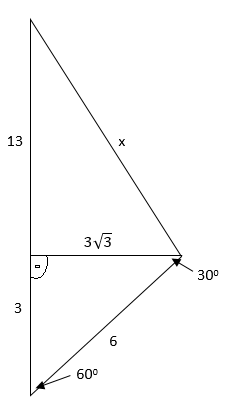 Rozwiązanie:O godzinie 2ºº kąt między wskazówkami minutową i godzinową ma miarę 60º. Rysujemy wysokość i otrzymujemy trójkąt prostokątny o kątach 30º, 60º, 90º, w którym przeciwprostokątna ma długość 6 cm. Krótsza przyprostokątna ma więc długość 3 cm, a dłuższa 3cm. Obliczamy przyprostokątną w drugim trójkącie  16-3=13  i zapisujemy dla tego trójkąta twierdzenie Pitagorasa             x²=169+27=196        x=14, ponieważ x>0Odległość końców wskazówek wynosi  14 cm.Zadanie nr 18   ( 7 pkt )Julia rozcięła kwadratową kartkę papieru na dwa przystające prostokąty. Każdy z nich złożyła w ten sposób, że otrzymała powierzchnie boczne dwóch różnych graniastosłupów prawidłowych czworokątnych. Suma objętości tych graniastosłupów wynosi 375 cm³. Jakie jest pole kartki, którą Julka miała na początku?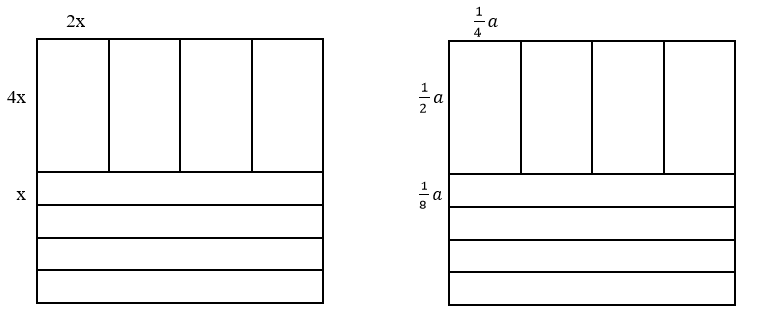 Rozwiązanie:V₁ = (2x)² ∙ 4x = 16x³                 lub                V₁ = V₂ = x² ∙ 8x = 8x³                                             V₂ = 16x³ + 8x³ = 375                                             24x³ = 375                                                       x³ =                                                  x =  = 2,5                                                     bok kwadratu a = 8x =8 ∙ 2,5 = 20 [cm]P = (20 cm)² = 400 cm²UWAGA:Za każde poprawne rozwiązanie inne niż w schemacie oceniania przyznajemy maksymalną liczbę punktów.Nr zadania123456789101112131313Poprawna odpowiedźBCECEDEABDDCFFPLiczba punktów333333333333333Obliczenie liczby a2 pktObliczenie liczby b2 pktObliczenie liczby c2 pktPorównanie liczb1 pktPoprawne wykonanie mnożenia pierwszej nierówności przez 41 pktPoprawne pogrupowanie wyrazów z x po lewej stronie i wyrazów wolnych po prawej stronie nierówności1 pktPodanie rozwiązania: x˂3 1 pktPoprawne opuszczenie nawiasów w drugiej nierówności1 pktPoprawne pogrupowanie wyrazów z x po lewej stronie i wyrazów wolnych po prawej stronie nierówności1 pktPodanie rozwiązania: x≥ - 5  1 pktPoprawne podanie wszystkich liczb1 pktOznaczenie niewiadomej i zapisanie kwoty na zakup sprzętu 1 pktZapisanie, jaka kwota zostaje po kupieniu sprzętu i opłaceniu karnetu1 pktZapisanie kwoty przeznaczonej na zawody1 pktZapisanie równania2 pktRozwiązanie równania i odpowiedź (za rozwiązanie z usterką uczeń otrzymuje 1 punkt)2 pktRysunek z zaznaczoną odległością końców wskazówek1 pktPodanie miary kąta między wskazówkami 60º1 pktNarysowanie wysokości i podanie długości odcinków w trójkącie o kątach 30º,60º,90º  równych 3 i 32 pktObliczenie przyprostokątnej w drugim trójkącie równej 131 pktZapisanie twierdzenia Pitagorasa  x² = (3 )² + 13²1 pktObliczenie odległości końców wskazówek  x=141 pktWprowadzenie oznaczeń 1 pktZapisanie objętości jednego graniastosłupa1 pktZapisanie objętości drugiego graniastosłupa1 pktZapisanie równania1 pktRozwiązanie równania1 pktObliczenie długości boku kwadratu1 pktObliczenie pola powierzchni początkowego kwadratu 400 cm²1 pkt